附件1：             2020中国(南京)国际安全生产科技论坛回执表注：1、请各报名单位于11月13日前将本表发送至：jswsst@sina.com，“单位及职务”一栏务必填写全称。2 、承办单位将提供住宿预订服务，请勾选相应“住宿情况”选项，费用自理。附件2：论坛及会务酒店地点交通说明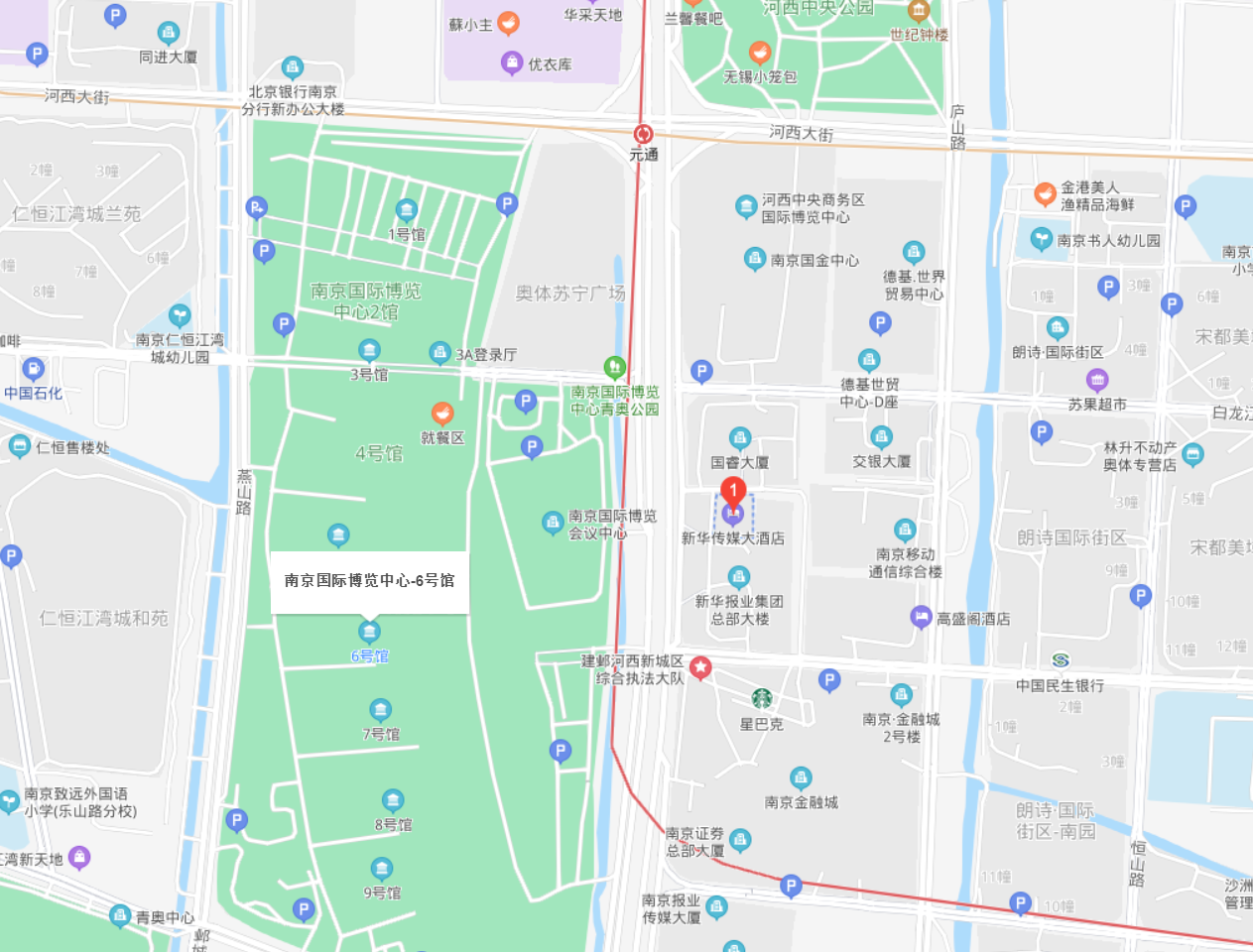 论坛地点：南京国际博览中心6号馆(江东中路300号)南京新华传媒大酒店（江东中路363号，距离论坛地点500米）南京美辰国际酒店(江东中路289号，距离论坛地点2公里)南京地铁：乘坐南京地铁10号、2号线均在元通站下，4号出口出站。南京公交：乘坐109路，134路元通站下车。南京市区车辆：城东、城南方向：龙蟠中路-双桥门立交-应天大街-江东中路-南京国际博览中心；城西、城北方向：江东中路-南京国际博览中心。外地车辆：请接近南京时进入沪蓉高速，从沪蓉高速到黄山路行使740米,沿黄山路行使300米左转，进入金沙江东街行使880米右转，进入江东中路行使580米，左转即到南京国际博览中心6号门。南京火车站：地铁1号线到新街口换乘2号线到元通站下， 4号出口出站。南京南站：地铁1号线到安德门换乘10号线到元通站下，4号出口出站。机场到达：1、机场大巴：机场1号线下客站为雨花广场，南京火车站换乘地铁1号线； 机场2号线(城西线)：下客站为奥体东，下车后再换乘地铁2号线。2、机场线地铁S1到南京南站换乘。单位名称邮政编码联系人发票邮寄地址联系电话单位开票信息（单选）	囗增值税普通发票	囗增值税专用发票单位开票信息（单选）	囗增值税普通发票	囗增值税专用发票单位开票信息（单选）	囗增值税普通发票	囗增值税专用发票单位开票信息（单选）	囗增值税普通发票	囗增值税专用发票单位开票信息（单选）	囗增值税普通发票	囗增值税专用发票单位开票信息（单选）	囗增值税普通发票	囗增值税专用发票单位开票信息（单选）	囗增值税普通发票	囗增值税专用发票单位开票信息（单选）	囗增值税普通发票	囗增值税专用发票单位开票信息（单选）	囗增值税普通发票	囗增值税专用发票单位名称纳税人识别号地址、电话开户银行开户账号备注：发票信息请与本单位财务人员核对后填写完整，组委会将凭此开且发票备注：发票信息请与本单位财务人员核对后填写完整，组委会将凭此开且发票备注：发票信息请与本单位财务人员核对后填写完整，组委会将凭此开且发票备注：发票信息请与本单位财务人员核对后填写完整，组委会将凭此开且发票备注：发票信息请与本单位财务人员核对后填写完整，组委会将凭此开且发票备注：发票信息请与本单位财务人员核对后填写完整，组委会将凭此开且发票备注：发票信息请与本单位财务人员核对后填写完整，组委会将凭此开且发票备注：发票信息请与本单位财务人员核对后填写完整，组委会将凭此开且发票备注：发票信息请与本单位财务人员核对后填写完整，组委会将凭此开且发票参会人员信息参会人员信息参会人员信息参会人员信息参会人员信息参会人员信息参会人员信息参会人员信息参会人员信息姓名性别职务/职称手机号码电子信箱电子信箱住宿酒店住宿酒店住宿情况囗南京新华传媒大酒店(单间550元/标间600元)囗南京美辰国际酒店(单间380元/标间380元)囗南京新华传媒大酒店(单间550元/标间600元)囗南京美辰国际酒店(单间380元/标间380元)囗单间囗标间囗南京新华传媒大酒店(单间550元/标间600元)囗南京美辰国际酒店(单间380元/标间380元)囗南京新华传媒大酒店(单间550元/标间600元)囗南京美辰国际酒店(单间380元/标间380元)囗单间囗标间